Publicado en Madrid el 29/03/2019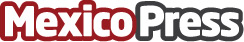 La digitalización es, por triplicado, la principal preocupación de los comunicadores latinoamericanos, según EUPRERALa transparencia también constituye un aspecto clave, según un anticipo de la 3ª edición del estudio Latin American Communication Monitor, de EUPRERADatos de contacto:Cumbre Iberoamericana de Comunicación Estratégica, CIBECOM'2019Nota de prensa publicada en: https://www.mexicopress.com.mx/la-digitalizacion-es-por-triplicado-la_1 Categorías: Internacional Nacional Comunicación Marketing E-Commerce Recursos humanos Digital http://www.mexicopress.com.mx